Mundella Home Learning Grid 3 Year 2: 15.6.20When you have completed a challenge, post it to our school website/FB page: https://en-gb.facebook.com/pages/category/Elementary-School/Mundella-Primary-School-854575834559906/Attached Superhero Booklet resource with lots of superhero challenges, writing and arts!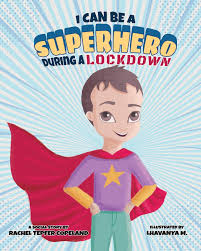 MRS GAMMONS WOULD LIKE TO KNOW WHAT YOUR NEW SUPERPOWERS ARE DURING LOCKDOWNPost a photo of you showing off your new superpower you have learnt during lock down to :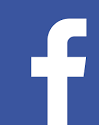 MRS GAMMONS WOULD LIKE TO KNOW WHAT YOUR NEW SUPERPOWERS ARE DURING LOCKDOWNPost a photo of you showing off your new superpower you have learnt during lock down to :Superheroes Booklet: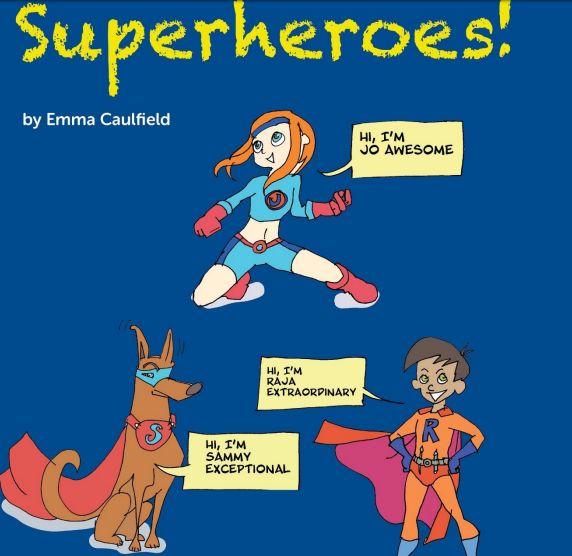 Superheroes Booklet:SpellingLook, cover, write check on spellings on game-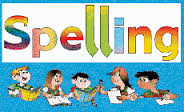 https://www.topmarks.co.uk/english-games/5-7-years/words-and-spellingSpellingLook, cover, write check on spellings on game-https://www.topmarks.co.uk/english-games/5-7-years/words-and-spellingNumeracyLearn your times-tables FOR X2,X5,X10. 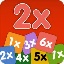 https://www.topmarks.co.uk/maths-games/5-7-years/times-tablesNumeracyLearn your times-tables FOR X2,X5,X10. https://www.topmarks.co.uk/maths-games/5-7-years/times-tablesReadingRead at least 5 times each week, OR listen to a story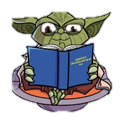 https://www.storynory.com/ReadingRead at least 5 times each week, OR listen to a storyhttps://www.storynory.com/Activity 1Write the numbers in words:1) 192) 293) 434) 50Challenge:1) 952) 823 )71Activity 2Solve the following sums:1) 30 + 20 =2) 45 + 15 =3) 30 +20 =4) 70 + 20 =5) 90 + 15 =Challenge:1) 100 + 20 =2) 100 + 50 =3) 125 + 125 =Activity 2Solve the following sums:1) 30 + 20 =2) 45 + 15 =3) 30 +20 =4) 70 + 20 =5) 90 + 15 =Challenge:1) 100 + 20 =2) 100 + 50 =3) 125 + 125 =Activity 3Write number bonds up to 20 For example:1+19 = 202+ 18 = 20Challenge:Write number bonds up to 100 Activity 3Write number bonds up to 20 For example:1+19 = 202+ 18 = 20Challenge:Write number bonds up to 100 Activity 4Solve the following sums:1) 10 – 7 =2) 20 – 10 = 3) 28 – 14 =  4) 32 – 22 =5) 46 – 32 = Challenge:1) 100 – 20 =2) 100 – 50 =3) 150 – 50 = Activity 5Write a list of adjectives (describing words) to describe where you live.Challenge:Write 5 sentences using the word ‘and.’, ‘but’, ‘or’Activity 6Write a paragraph about your family.Who is in your family?Do you have any brothers or sisters?Do you have any pets?Challenge:In 2 of your sentences include the word ‘because.’Activity 6Write a paragraph about your family.Who is in your family?Do you have any brothers or sisters?Do you have any pets?Challenge:In 2 of your sentences include the word ‘because.’Activity 7Write about a dream you’ve recently had.What happened?Who was in it?What did you see?Challenge:Use words ‘but, when, so and ‘because.’Activity 7Write about a dream you’ve recently had.What happened?Who was in it?What did you see?Challenge:Use words ‘but, when, so and ‘because.’Activity 8Think of the story ‘Goldilocks and the three bears.’Create a storyboard about the story.Challenge:Include speech within your storyboard.Activity 9Who is Neil Armstrong?Carry out some independent research and write up your facts. POST ITActivity 10What can you make out of paper?For example, a swan or an aeroplane.POST ITAsk an adult to help you.Activity 10What can you make out of paper?For example, a swan or an aeroplane.POST ITAsk an adult to help you.Activity 11Can you name 10 different countries? POST IT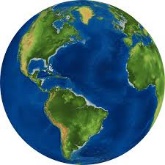 Activity 11Can you name 10 different countries? POST ITActivity 12Who is Florence Nightingale?What is she famous for?Find an image of her and draw it.POST IT